В соответствии с подпунктом 6 пункта 1 статьи 15 Федерального Закона  от 06.10.2003г. №131-ФЗ «Об общих принципах организации местного самоуправления в Российской Федерации», постановлением главы от   02.09.2019 г. № 01-03-767/9 «Об утверждении Порядка предоставления субсидий из бюджета муниципального образования «Ленский район» организациям речного транспорта на возмещение недополученных доходов и (или) финансового обеспечения (возмещения) затрат, возникающих в результате регулирования тарифов при выполнении перевозок пассажиров речным транспортом по социально значимым маршрутам», п о с т а н о в л я ю:Установить тарифы ООО «Ленатурфлот» на перевозку пассажиров речным транспортом по социально значимым маршрутам муниципального образования «Ленский район» в навигацию 2022 года, согласно приложению к настоящему постановлению.Главному специалисту управления делами (Иванская Е. С.) опубликовать в средствах массовой информации.Настоящее постановление вступает в силу с момента подписания.Контроль исполнения данного постановления возложить на заместителя главы Черепанова А.В.Тарифы на перевозку пассажиров речным транспортом по социально значимым маршрутам ООО «Ленатурфлот»Муниципальное образование«ЛЕНСКИЙ РАЙОН»Республики Саха (Якутия)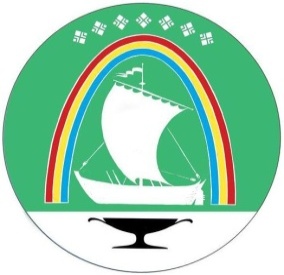  Саха Өрөспүүбүлүкэтин «ЛЕНСКЭЙ ОРОЙУОН» муниципальнайтэриллиитэПОСТАНОВЛЕНИЕ                  УУРААХг. Ленск                      Ленскэй кот «13» __мая___ 2022 года                                         №  _01-03-270/2___от «13» __мая___ 2022 года                                         №  _01-03-270/2___Об утверждении тарифов на перевозку пассажиров речным транспортом по социально значимым маршрутам ООО «Ленатурфлот»Об утверждении тарифов на перевозку пассажиров речным транспортом по социально значимым маршрутам ООО «Ленатурфлот»Об утверждении тарифов на перевозку пассажиров речным транспортом по социально значимым маршрутам ООО «Ленатурфлот»Глава	                                 Ж. Ж. АбильмановПриложение к постановлению главыот«__» __________ 2022 г.                                                                                                 № ____________________№ п/пНаименование направленияЕд.изм.Тариф на перевозку,рублей на 1 пассажира (с НДС)1г.Ленск – с.Хамраруб./ пас.876,02г.Ленск – с.Ярославскийруб./ пас.1072,03г.Ленск – п.Пеледуйруб./ пас.1955,04г.Ленск – п.Витимруб./ пас.2145,05с.Хамра – п.Пеледуйруб./ пас.1236,06с.Хамра – п.Витимруб./ пас.1595,07с.Ярославский – п.Пеледуйруб./ пас.1236,08с.Ярославский – п.Витимруб./ пас.1427,09п.Пеледуй – п.Витимруб./ пас.286,0Начальник управления инвестиционной и экономическойполитики                      О.А. Кондратьева